от 18 мая 2015 года								                 № 606Об утверждении Порядка размещения сведений, предусмотренных федеральными законами «О противодействии коррупции» и «О контроле за соответствием расходов лиц, замещающих государственные должности, и иных лиц их доходам», на официальном сайте администрации городского округа город Шахунья Нижегородской области и предоставления этих сведений средствам массовой информации для опубликованияВ соответствии с Федеральным законом от 02 марта 2007 года № 25-ФЗ «О муниципальной службе в Российской Федерации», Федеральным законом от 25 декабря 2008 года № 273-ФЗ «О противодействии коррупции», Федеральным законом от 03 декабря 2012 года № 230-ФЗ «О контроле за соответствием расходов лиц, замещающих государственные должности, и иных лиц их доходам», Указом Президента Российской Федерации от 08 июля 2013 года № 613 «Вопросы противодействия коррупции», руководствуясь Уставом городского округа город Шахунья Нижегородской области администрация городского округа город Шахунья Нижегородской области  
п о с т а н о в л я е т:1. 	Утвердить прилагаемый Порядок размещения сведений, предусмотренных Федеральными законами «О противодействии коррупции» и «О контроле за соответствием расходов лиц, замещающих государственные должности, и иных лиц их доходам», на официальном сайте администрации городского округа город Шахунья Нижегородской области и предоставления этих сведений средствам массовой информации для опубликования.2. 	Утвердить прилагаемую форму размещения сведений, предусмотренных Федеральными законами «О противодействии коррупции» и «О контроле за соответствием расходов лиц, замещающих государственные должности, и иных лиц их доходам», на официальном сайте администрации городского округа город Шахунья Нижегородской области.3. 	Настоящее постановление вступает в силу со дня размещения на официальном сайте администрации городского округа город Шахунья Нижегородской области.4. 	Постановление администрации городского округа город Шахунья Нижегородской области от 19 мая 2014 года № 429 «Об утверждении Порядка размещения сведений о доходах, расходах, об имуществе и обязательствах имущественного характера лиц замещающих должности муниципальной службы и членов их семей на официальном сайте администрации городского округа город Шахунья и представления этих сведений средствам массовой информации для опубликования» признать утратившим силу со дня вступления в силу настоящего постановления.5. 	Разместить настоящее постановление на официальном сайте администрации городского округа город Шахунья Нижегородской области.6. 	Контроль за исполнением настоящего постановления оставляю за собой.И.о. главы администрации городскогоокруга город Шахунья									А.Д.Серов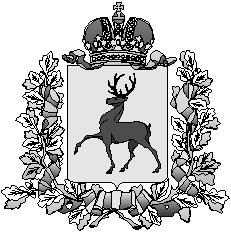 Администрация городского округа город ШахуньяНижегородской областиП О С Т А Н О В Л Е Н И Е